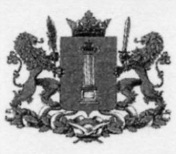 МИНИСТЕРСТВО ОБРАЗОВАНИЯ УЛЬЯНОВСКОЙ ОБЛАСТИР А С П О Р Я Ж Е Н И Е02  декабря  2013 года							                №  3423-рг. УльяновскО назначении регионального оператора, ответственного за внесение сведений в федеральную и региональную информационные системы обеспечения проведения государственной итоговой аттестации на территории Ульяновской области  в 2014 году 	В целях организованной подготовки и проведения государственной итоговой аттестации обучающихся, освоивших основные образовательные программы основного общего и среднего общего образования (далее – ГИА), формирования порядка формирования и ведения региональной информационной системы обеспечения проведения ГИА в соответствии с Правилами формирования и ведения федеральной информационной системы обеспечения проведения государственной итоговой аттестации обучающихся, освоивших основные образовательные программы основного общего и среднего общего образования, и приёма граждан в образовательные организации для получения среднего профессионального и высшего образования и региональных информационных систем обеспечения проведения государственной итоговой аттестации обучающихся, освоивших основные образовательные программы основного общего и среднего общего образования, утверждёнными постановлением Правительства Российской Федерации от 31.08.2013 № 755 Возложить на Платонова Антона Владимировича, заместителя директора областного государственного автономного учреждения «Центр информационных технологий» (далее – ОГАУ ЦИТ), ответственность за:Обеспечение организационно-технологической поддержки, информационного сопровождения и оказание консультационных услуг по проведению государственной итоговой аттестации в Ульяновской области в 2014 году.001209Формирование и ведение региональной базы данных согласно утверждённому Федеральной службой по надзору в сфере образования и науки формату файлов для обмена информации на этапах подготовки, проведения и анализа результатов государственной итоговой аттестации в 2014 году.Приём бланков регистрации и ответов участников государственной итоговой аттестации и обработку бланков с ответами участников государственной итоговой аттестации по учебным предметам в установленные сроки.Информирование Государственной экзаменационной комиссии, предметных комиссий, конфликтной комиссии, органов управления образованием муниципальных образований Ульяновской области, образовательных организаций в части формирования и ведения региональной информационной системы обеспечения проведения государственной итоговой аттестации.Информационное взаимодействие Государственной экзаменационной комиссии, предметных комиссий, конфликтной комиссии, органов управления образованием муниципальных образований Ульяновской области, образовательных организаций с федеральными учреждениями, ответственными за проведение государственной итоговой аттестации. Своевременное предоставление информации о проведении организационно-технологических и информационных мероприятий по подготовке и проведению государственной итоговой аттестации.1.1.7. Организацию деятельности регионального центра обработки информации  в соответствии с Правилами формирования и ведения федеральной информационной системы обеспечения проведения государственной итоговой аттестации обучающихся, освоивших основные образовательные программы основного общего и среднего общего образования, и приёма граждан в образовательные организации для получения среднего профессионального и высшего образования и региональных информационных систем обеспечения проведения государственной итоговой аттестации обучающихся, освоивших основные образовательные программы основного общего и среднего общего образования, утверждёнными постановлением Правительства Российской Федерации от 31.08.2013 № 755.	2. Контроль за исполнением настоящего распоряжения возложить на директора департамента дошкольного, общего и дополнительного образования Касимову О.М.  Исполняющий обязанности Министра образования и науки Ульяновской области				  				 Н.В.Семёнова